CURRENTLY ON VISIT VISA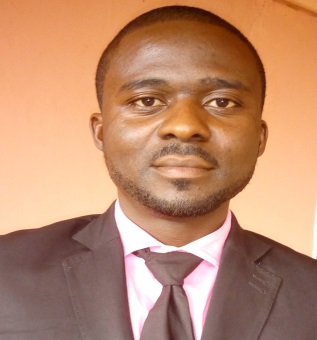 TASAH tasah.381001@2freemail.com LANGUAGE: ENGLISH/FRENCH Administrative Assistant with 5+years of experience preparing flawless presentation, assembling facility reports and maintaining the utmost confidentiality; possess a B.sc in BANKING AND FINANCE and of course five different International Diplomas in Business Management; BANKING AND FINANCE,  HUMAN RESOURCES MANAGEMENT, EFFECTIVE BUSINESS COMMUNICATION, MARKETING IN BUSINESS MANAGEMENT, BUSINESS ORGANIZATION AND ENVIRONMENT, at CAMBRIDGE TRAINING COLLEGE BRITAIN/DUBAI and expertize in Microsoft excel looking to leverage my knowledge and experience into a role as project manager.PROFESSIONAL EXPERIENCEOLAM CAM S.A          July 2013 to Nov 2017ADMINISTRATIVE ASSISTANTSchedule and coordinate meetings, appointments, and arrangements for supervisors and managersTrained two administrative assistant during a period of company expansion to ensure attention to detail and adherence to company policyDeveloped new filing and organizational practices, saving the company $3000 per year in contracted labor expensesSlashed payroll/benefits administration costs 30% by negotiating pricing and fees, while ensuring the continuation and enhancements of services.UNIVERSITY OF BUEA CAMEROON         Oct 2012 to Nov 2017SECRETARYCreated a more efficient word database for forms, letters and documents, which decreased production time by 20%.Instituted systems and procedures for general accounting and human resource functions, which brought more consistency and reduced mistakes.Entrusted to manage high-priority projects, including office downsizings, relocations throughout the Midwest and launch of applicant tracking system that accelerated job-fill times by 25% Provided administrative support for senior managers that included coordinating; arranging travel and creating reports, spreadsheets, PowerPoint presentations and board meeting minutes. EDUCATIONBachelor’s degree in BANKING AND FINANCE     Oct 2011 to July 2014FiveInternational Diplomas in Business Management, Cambridge Training College Britain/DUBAI Dec 2017 to Feb 2018;Banking and Finance, Human Resources Management, Effective Business Communication, Marketing in Business Management, Business Organization and Environment.ADDITIONAL SKILLS-Excellent knowledge in micro soft office with a focus on excel, power point-Bilingual English and French